Liceo Scientifico Statale “Michele Guerrisi” Cittanova RC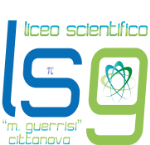 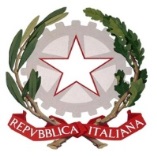 Contrada Casciari s.n.c. - 89022 Cittanova (RC) Tel. 0966/439110Email:  rcps060002@istruzione.it  –  rcps060002@pec.istruzione.itDistr. Scolastico n. 37 – Cod. Mec. RCPS060002 - c.f. 82000460806    Anno Scolastico …………..                                               PIANO DIDATTICO PERSONALIZZATO                                            DICHIARAZIONE DELLA FAMIGLIA  ( allegato 3 )VERBALE DEL CONSIGLIO DI CLASSE CON APPROVAZIONE PDP DATA……………………… COLLOQUIO CON LA FAMIGLIA  DATA ………………………… Il/La sottoscritto/a………………………………………………………………………………………………………………………………......... padre/madre dell’alunno……………………………………………………………………………………………., frequentante la classe…………………… di codesto Istituto per l’anno scolastico ………………………….  in accordo con le indicazioni del Consiglio di classe esprime parere favorevole ad una personalizzazione del percorso formativo del proprio figlio, come previsto dalla Direttiva Ministeriale 27/12/2012 e successiva Circolare n° 8 del 06/03/2013. Il progetto definisce obiettivi di apprendimento specifici ed adeguati alle effettive capacità dello studente, al fine di consentirne lo sviluppo delle potenzialità e la piena partecipazione alle attività educative e didattiche. A fine anno scolastico l’esito positivo, cioè il passaggio alla classe successiva/l’ammissione all’esame dipenderà dal raggiungimento dei risultati previsti dal PDP .  in disaccordo con le indicazioni del Consiglio della classe esprime parere contrario alla stesura del PDP  per il proprio figlio, come previsto dalla Direttiva Ministeriale 27/12/2012 e successiva Circolare n° 8 del 06/03/2013. Data………………………..                                                                                              Firma del genitore     ……………………………… 